โครงการเพื่อพัฒนาคุณภาพการศึกษา ประจำปีการศึกษา 2559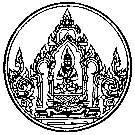 ชื่อโครงการ : ส่งเสริมความสามารถทางภาษาไทยสู่ความเป็นเลิศลักษณะโครงการ : โครงการต่อเนื่องสนองกลยุทธ์โรงเรียน :		1)	พัฒนาผู้เรียนให้มีความรู้ความสามารถเต็มศักยภาพสู่มาตรฐานระดับสากลสอดคล้องมาตรฐานการศึกษา :		1)	มาตรฐานที่ 3 ตัวบ่งชี้ที่ 3.1-3.4ผู้รับผิดชอบโครงการ : นางศิริพร คงสาครกลุ่มงานที่รับผิดชอบ : กลุ่มบริหารวิชาการ	1.	หลักการและเหตุผล		การพัฒนาผู้เรียนตามหลักสูตรการศึกษาขั้นพื้นฐาน มุ่งพัฒนาให้ผู้เรียนเป็นคนที่สมบูรณ์และสมดุลทั้งด้านจิตใจ ร่างกาย สติปัญญา อารมณ์และสังคม โดยมุ่งเน้นการพัฒนาผู้เรียนให้มีความรู้ ความสามารถทั้งด้านวิชาการวิชางานและวิชาชีพ เพื่อให้สามารถดำรงชีวิตอยู่ในสังคมอย่างมีความสุขพึ่งตนเองได้ อยู่กับผู้อื่นอย่างสร้างสรรค์ พัฒนาสังคมและสิ่งแวดล้อม วิชาภาษาไทย มุ่งเน้นให้ผู้เรียนมีพื้นความรู้ทักษะการฟังการดูการพูด การอ่านและการเขียน การส่งเสริมความสามารถทางภาษาไทยของผู้เรียนจึงจำเป็นอย่างยิ่งที่ครูจะต้องจัดกิจกรรมเพื่อพัฒนาศักยภาพของนักเรียน การส่งเสริมให้นักเรียนมีนิสัยรักการอ่าน ส่งเสริมและพัฒนานักเรียนในด้านการใช้ภาษาและการแสดงออกให้ถูกต้องเหมาะสมทั้งการฟัง การพูด การอ่านและการเขียน โดยจัดประสบการณ์ให้นักเรียนได้แสดงความสามารถในทักษะทางภาษาทุกด้านเป็นประโยชน์ในการนำไปใช้ในชีวิตประจำวัน ทั้งยังเป็นการส่งเสริมวัฒนธรรมทางภาษาและมีความภาคภูมิใจในวัฒนธรรมไทย	2.	วัตถุประสงค์		1)	เพื่อให้นักเรียนเป็นบุคคลแห่งการเรียนรู้ รู้จักคิดวิเคราะห์ มีความเป็นไทย รักวัฒนธรรมไทย		2)	เพื่อให้นักเรียนมีทักษะในการแสวงหาความรู้ด้วยตนเอง รักการเรียนรู้และพัฒนาตนเองอย่างต่อเนื่อง		3)	เพื่อให้นักเรียนเห็นคุณค่าและภูมิใจในภูมิปัญญาไทย ศิลปะและวัฒนธรรมที่ดีงามของไทย	3.	เป้าหมายเชิงปริมาณและคุณภาพ		1)	เป้าหมายเชิงปริมาณ			(1)	นักเรียน จำนวน 900 คน เข้าร่วมกิจกรรม			(2)	นักเรียน จำนวน 200 คน ได้รับการส่งเสริมความสามารถทางภาษาไทยสู่ความเป็นเลิศ		2)	เป้าหมายเชิงคุณภาพ			(1)	นักเรียนมีความสนใจเข้าร่วมกิจกรรมแข่งขันทักษะทางภาษาไทย			(2)	นักเรียนได้รับการส่งเสริมความสามารถทางทักษะภาษาไทย	4.	วิธีดำเนินการ/ขั้นตอนการดำเนินการ	5.	หน่วยงาน/ผู้ที่เกี่ยวข้อง		1)	กลุ่มบริหารงานวิชาการ		2)	กลุ่มบริหารงบประมาณ	6.	ระดับความสำเร็จ	7.	ผลที่คาดว่าจะได้รับ		นักเรียนสามารถค้นพบตนเองว่ามีความสามารถทางด้านใดและสามารถใช้ความสามารถอย่างมีประสิทธิภาพ	ลงชื่อ ……………...............................……………….	ลงชื่อ ……………...............................……………….	(นางศิริพร คงสาคร)	(นายบุญเกิด ฟุ้งสวัสดิ์)	ผู้เสนอโครงการ	ผู้พิจารณาโครงการผลการพิจารณาของผู้อำนวยการโรงเรียน	 อนุมัติ		 ไม่อนุมัติ		 อื่น ๆ …………………………ลงชื่อ ……………...............................……………….(นายสมบัติ รัตนคร)ผู้อำนวยการโรงเรียนพุทธิรังสีพิบูล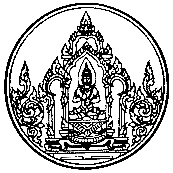 ตารางแสดงรายละเอียดทรัพยากรและค่าใช้จ่ายโครงการส่งเสริมความสามารถทางภาษาไทยสู่ความเป็นเลิศสรุป	งบประมาณของโครงการยกระดับผลสัมฤทธิ์ทางการเรียนภาษาไทยงาน/กิจกรรมที่สำคัญระยะเวลางบประมาณผู้รับผิดชอบ1)	สร้างสื่อประกอบการเรียนการสอนและจัดซื้อสื่อการสอนสำเร็จรูปตลอดปีการศึกษา1,000นางศิริพร คงสาคร2)	คัดเลือกนักเรียนที่มีความสามารถพิเศษทางทักษะภาษาไทยด้านต่างๆ เข้าแข่งขันตลอดปีการศึกษา2,000นางศิริพร คงสาครรวมรวม3,000ตัวชี้วัดความสำเร็จระดับความสำเร็จวิธีการประเมินเครื่องมือ1)	ร้อยละของนักเรียนมีผลการแข่งขันติดอันดับ1-3100%แบบสอบถาม-	แบบสอบถาม-	รายงานผลการแข่งขัน2)	ร้อยละของนักเรียนเป็นตัวแทนของโรงเรียนและของจังหวัด100%ผลการแข่งขัน-	แบบประเมิน
ผลงานนักเรียนที่รายการจำนวนหน่วยราคาต่อหน่วยจำนวนเงิน(บาท)ประเภทค่าใช้จ่ายประเภทค่าใช้จ่ายประเภทค่าใช้จ่ายประเภทค่าใช้จ่ายประเภทค่าใช้จ่ายที่รายการจำนวนหน่วยราคาต่อหน่วยจำนวนเงิน(บาท)วัสดุค่าตอบแทนค่าใช้สอยครุภัณฑ์อื่น ๆ1รางวัลนักเรียน1,0002ค่าใช้จ่ายในการฝึกทักษะ2,000รวมเงินรวมเงินรวมเงินรวมเงิน3,000หมายเหตุ ทำเครื่องหมาย  ลงในประเภทค่าใช้จ่ายหมายเหตุ ทำเครื่องหมาย  ลงในประเภทค่าใช้จ่ายหมายเหตุ ทำเครื่องหมาย  ลงในประเภทค่าใช้จ่ายหมายเหตุ ทำเครื่องหมาย  ลงในประเภทค่าใช้จ่ายหมายเหตุ ทำเครื่องหมาย  ลงในประเภทค่าใช้จ่ายลำดับประเภทค่าใช้จ่ายรวมเงินแหล่งงบประมาณจำนวนเงิน1ค่าวัสดุ3,000 เงินอุดหนุนรายหัวฯ (เรียนฟรี 15 ปี) เงินรายได้สถานศึกษา เงินอื่น ๆ3,0002ค่าตอบแทน เงินอุดหนุนรายหัวฯ (เรียนฟรี 15 ปี) เงินรายได้สถานศึกษา เงินอื่น ๆ3,0003ค่าใช้สอย เงินอุดหนุนรายหัวฯ (เรียนฟรี 15 ปี) เงินรายได้สถานศึกษา เงินอื่น ๆ3,0004ค่าครุภัณฑ์ เงินอุดหนุนรายหัวฯ (เรียนฟรี 15 ปี) เงินรายได้สถานศึกษา เงินอื่น ๆ3,0005ค่าใช้จ่ายอื่น ๆ  เงินอุดหนุนรายหัวฯ (เรียนฟรี 15 ปี) เงินรายได้สถานศึกษา เงินอื่น ๆ3,000รวมทั้งสิ้นรวมทั้งสิ้น3,000 เงินอุดหนุนรายหัวฯ (เรียนฟรี 15 ปี) เงินรายได้สถานศึกษา เงินอื่น ๆ3,000